Ecole Jean Hans Arp	2022-2023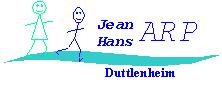 1, place des Frères Matthis67120 DUTTLENHEIMTél : 03 88 50 72 46E-mail : ecole.ele.jean.hans.arp@wanadoo.frSite : www.ec-jean-hans-arp-duttlenheim.ac-strasbourg.fr/Quelques informations IMPORTANTES1°) Heures habituelles de classe pour tous les élèves : le matin, de 8h00 à 11h30 ; l’après-midi, de 13h15 à 15h45 les lundis, mardis, jeudis et vendredis. Les heures d’APC auront lieu après la classe de 15h45 à 16h45 (Horaires à confirmer à la prérentrée en fonction de l’évolution sanitaire !)Toute absence doit être excusée le matin même avant 8 heures (par téléphone au 03 88 50 72 46 ou par un mot écrit par la famille et donné à un camarade).2°) CALENDRIER DES VACANCES SCOLAIRES 2020/2021 (zone B) :3°) Des documents seront demandés à la rentrée scolaire :une attestation d’assurance valable pour l’année 2022-2023 (Responsabilité civile + individuelle accident).une carte d’identité valable jusqu’à la fin de l’année scolaire pour les élèves des classes bilingues mais aussi pour les élèves des classes monolingues à partir du CE2 susceptibles de se rendre en Allemagne pour rencontrer les correspondants de la Georg Monsch Schule d’Offenburg.4°) Le jour de la rentrée : vous aurez l’autorisation d’accompagner votre enfant dans la cour de récréation et de rejoindre avec lui sa salle de classe avec les fournitures scolaires si les conditions sanitaires le permettent. 5°) Les fournitures scolaires : Les listes des fournitures sont disponibles sur le site de l’école : www.ec-jean-hans-arp-duttlenheim.ac-strasbourg.fr/Rubrique organisation pratique – Listes de matériel 2022-2023Ou alors en se connectant sur cmaliste.fr, sélectionner le département, la ville (Duttlenheim), le nom de l’établissement (école primaire Jean Hans Arp) puis sélectionner la liste correspondant au niveau de classe de votre enfant pour la prochaine année scolaire.Ou alors en cliquant directement sur le lien suivant : https://www.cmaliste.fr/listes/ce2-cm1-cm2-monolingue-4Bonnes vacances à tous et rendez-vous à la rentrée le 1er septembre à 8h. Si vous n’achetez pas le matériel chez Pichon, merci de vous reporter à la liste du site pour avoir tout le matériel à la rentrée.Matériel qui ne figure pas sur la liste Pichon (à acheter ou récupérable de cette année)Un stylo à encre et des cartouches bleues effaçables ou stylos effaçables 1 critérium HB 0,5 + les mines 0,5mm1 ruban adhésif sur dévidoir1 trieur 12 compartiments, fermeture par élastiques1 grand cahier jaune grands carreaux 24 X 32 -> uniquement pour les élèves inscrits en religion1 paquet de feuilles A4 blanches à grands carreaux 21x 29,71 petite calculatrice1 dictionnaire (noms propres + noms communs + illustrations) des chaussures de sport et une tenuedes mouchoirs en papier à laisser dans le cartablePour la peinture : 1 sachet plastique avec 2 chiffons, du papier journal, une éponge, une vieille chemise à manches longues.1 rouleau de plastique pour couvrir les livres à la maison1 Bescherelle avec les tableaux de conjugaison1 agenda (ne pas prévoir pour les CM2, il sera offert par La Ligue contre le cancer)1 trousse1 lot de recharges bleues pour stylo Roller Frixion 0,7 mm5 pinceaux pour la peinture : N° 6, 8, 12, 14 et 162 brosses plates pour la peinture : N° 14 et 20N.B.  - Selon la taille de l’écriture de votre enfant, 1 ou 2 cahiers du jour violets(24 X 32) et 1 ou 2 petits cahiers verts (17 X 22) seront peut-être à racheter en cours d’année.RAPPORTER les 2 porte-vues avec les leçons des années précédentes (vert = français, bleu = mathématiques).Bonnes vacances ! Rendez-vous le 1er septembre à 8h.Les maîtressesRentrée scolaire des élèves Jeudi 1er septembre 2022 au matinToussaint Vendredi 21 octobre 2022 après la classe
Lundi 7 novembre 2022 au matinNoël Vendredi 16 décembre 2022 après la classe
Mardi 3 janvier 2023 au matinHiverVendredi 10 février 2023 après la classe
Lundi 27 février 2023 au matinPrintempsVendredi 14 avril 2023 après la classe
Mardi 2 mai 2023 au matinDébut des vacances d'étéVendredi 7 juillet 2023 après la classe